MATEMATIKA – 22.4.2020. -1 satUvježbavanje gradiva NL 15 – vježbanje i ponavljanjeZa početak………pred sebe svoj papirnati metar…….i ispričaj sve što na njemu vidiš – jedinice, odnosi, preračunavanje, kratice…….a da imaš 1000 takvih spojenih papirnatih metara ?( sve usmeno, ali odraditi jer je jako važno)Onda igra…..učimo igrajući sehttps://wordwall.net/hr/resource/1065457/mjerne-jedinice-za-duljinu-3r-matematika( jedno pitanje krivo formulirano, zamijenite mjesta oznakama m i dm u mislima i riješite tako i bit će ok – 5. pitanje)Vježbamo na NL 15 ( bit će prilijepljen ispod)Znamo kako radimo : PAZI : 1. čitaj zadatke dobro da znaš što uopće trebaš raditi 2. zadatke rješavamo korak po korak 3. uredan/uredna  sam i precizan/precizna u crtanju i pisanju kako bih sam sa sobom bio zadovoljan / zadovoljna.NAPOMENA : ako ne ide 2. stupac u 4. zadatku, ostavite, budemo mi na godinu / u 6. zadatku korak po korak, treba razumjeti što u kojem dijelu zadatka treba izračunatiPROBAJTE IH PUSTITI SAME ! OGRANIČITE VRIJEME NA 30 MINUTA !( kome treba, naravno produžite, ali oni moraju znati za ograničeno vrijeme rada)  PROVJERITE I NEK SAMI IZRAZE ZADOVOLJSTVO RADOM, te mi to vi napišite i pošaljite vaš roditeljsko-učiteljski iskreni osvrt!I na kraju još igre …….da se ne zaborave neke važne stvari bez kojih u životu jednostavno ne ide ! Dugo nismo……..https://wordwall.net/hr/resource/758463/matematika/tablica-mno%c5%beenja-i-dijeljenja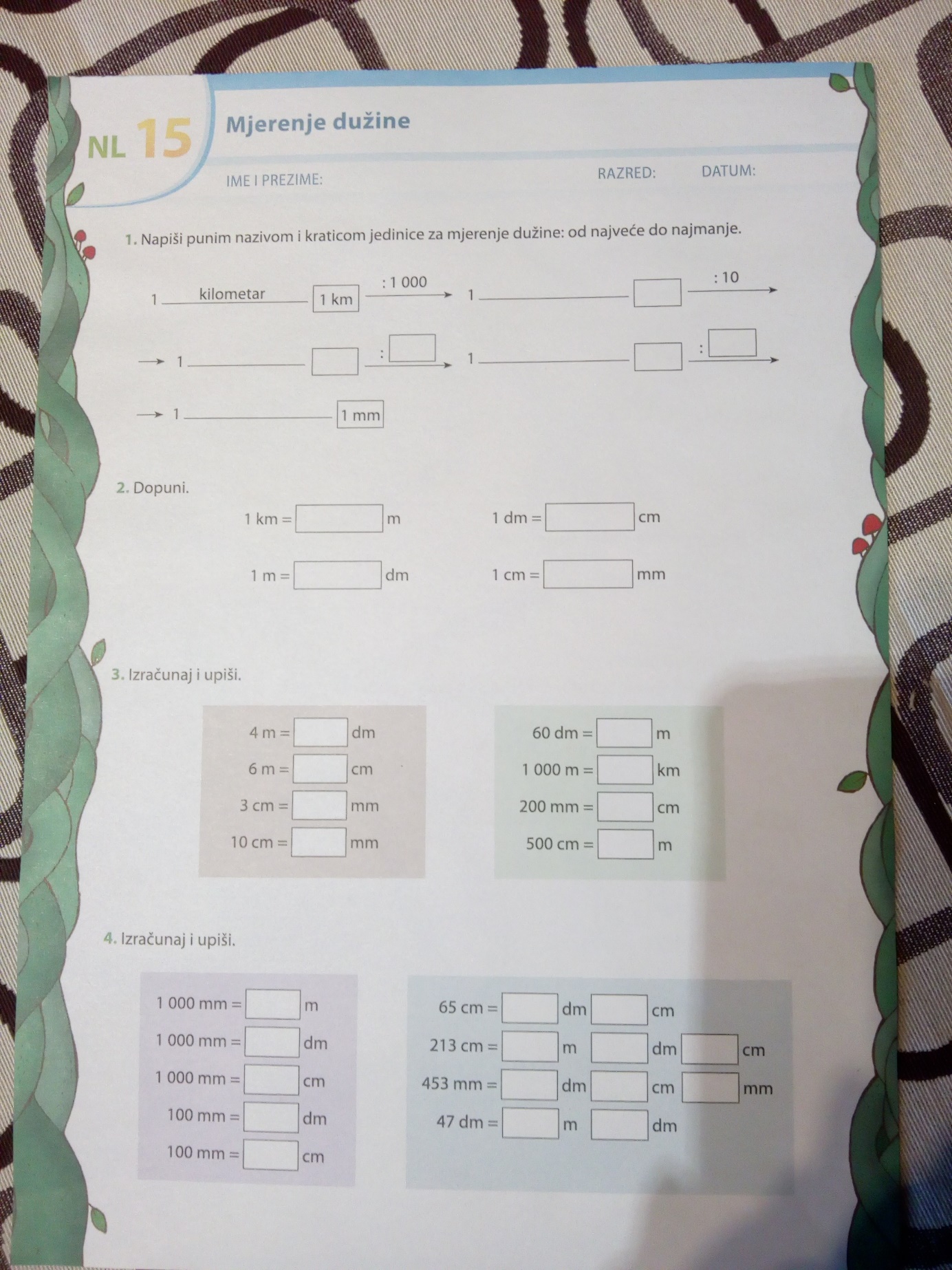 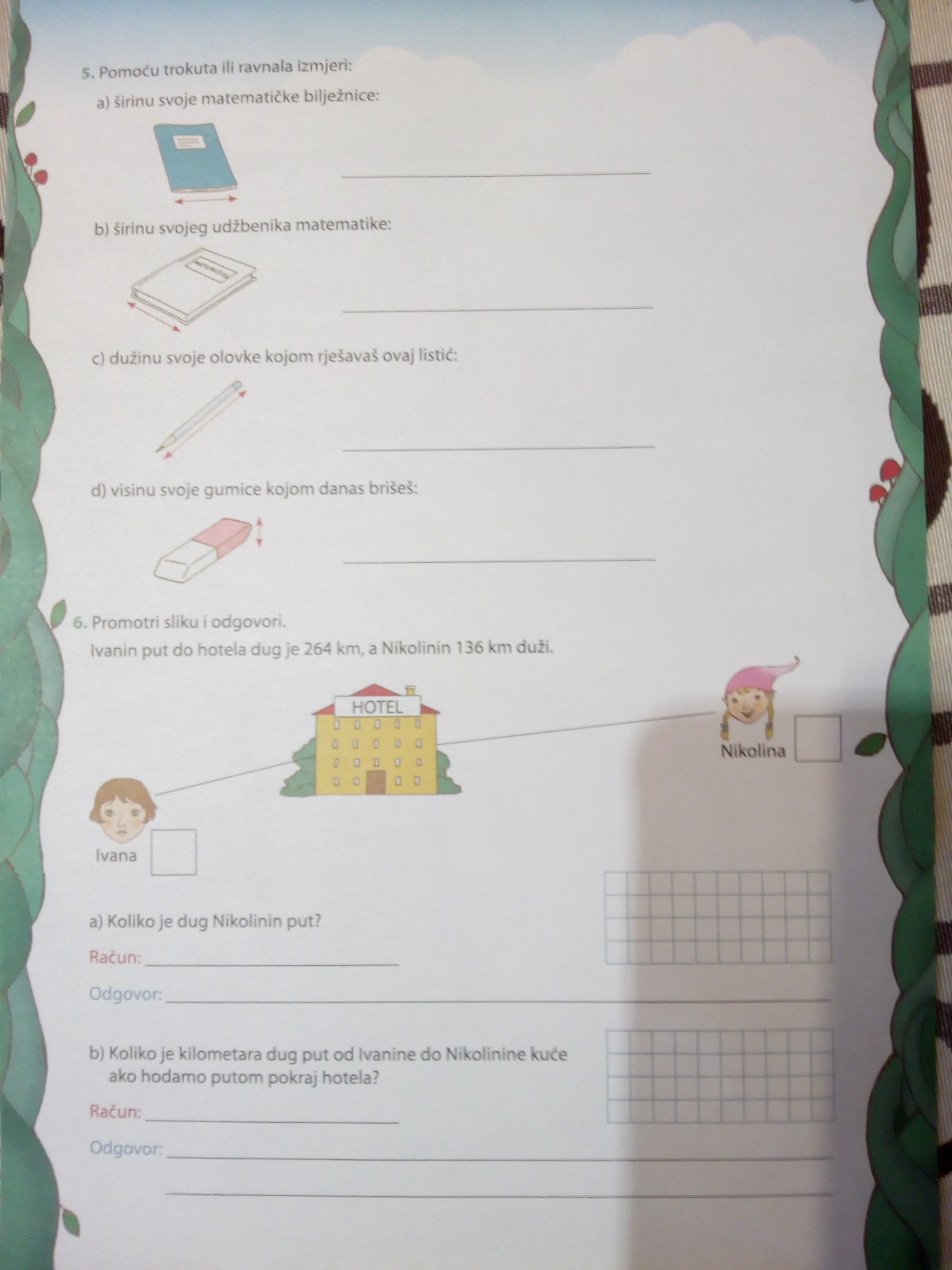 